Homily by Deacon Luis P. Villanueva for 8AM Mass on Wednesday, June 2, 2021 at St. Joseph Church, Devine, TX.-Fr. Antonio Hernandez, Pastor-Gospel: Mark 12:18-27 In the name of the Father, Son, & Holy Spirit, Amen."He is not God of the dead but of the living".In today's Gospel Jesus settled the question regarding the Resurrection and life after death of our earthly life.Is there really something to look forward to after life ends for us here on earth? Is this all there is to living? What will happen to us after we take our last breath here on earth?The Sadducees did not believe in the resurrection, immortality, in angels or evil spirits as some people even today. They would say and some still today say, "Lets live it up to the fullest without any regard to the destination of our soul".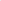 Jesus cleared up any question to the existence of life after death by quoting the OT passage, "1 am the God ofAbraham, the God ofIsaac, and the God ofJacob" to the Sadducees and for anyone believing like they did.Jesus using the Holy Word of God showed that God is a living God of living people. People like Abraham, Isaac, and Jacob who had lived, died, and were alive again, proof of eternal life with God.God speaking through the Prophet Isaiah also tells us "What no eye has seen, nor ear heard, nor the heart ofman conceived, what God has preparedfor those who love him, " God has revealed to us through the Holy Spirit the promise of paradise — extreme happiness and unending life with an all-loving God — which is beyond human understanding.Let us pray that our faith and hope in the promise of paradise, continually grow, and with the help of the Holy Spirit bring others to salvation through Jesus Christ our Lord, Amen. God bless you.En el Evangelio de hoy, Jests resolvi6 la cuestiön de la resurrecciån y la Vida después de la muerte de nuestra Vida terrenal.#1ay realmente algo que esperar después de que acabe la Vida para nosotros aqui en la tierra? 	esto todo 10 que hay que vivir? 	nos pasara después de que respiremos por ültima vez aqui en la tierra?Los saduceos no crefan en la resurrecci6n, la inmortalidad, en los ångeles o en los espiritus malignos como algunas personas hoy en dia. Decian y algunos todavia hoy dicen: "Vivamos al måximo sin tener en cuenta el destino de nuestra alma". Esto esHomily by Deacon Luis P. Villanuevafor 06-02-21 (cont'd) Page 2peligroso y contagioso! Hay que enseñar a nuestros hijos y a los que piensan asi, sobre la vida eterna que Jesús nos enseña y promete.Jesús aclaró cualquier duda sobre la existencia de la vida después de la muerte citando el pasaje del Antiguo Testamento a los saduceos y a cualquiera que crea como ellos, 'fYo soy el Dios de Abraham, el Dios de Isaac y el Dios de Jacob '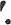 Jesús, usando la Santa Palabra de Dios, mostró que Dios es un Dios vivo de un pueblo vivo. Personas como Abraham, Isaac y Jacob que vivieron, murieron y volvieron a vivir, prueba de la vida eterna con Dios.Dios, hablando por medio del profeta Isaías, también nos dice que "ningún ojo ha visto, ni oído ha oido, ni corazón de hombre concebido, lo que Dios ha preparado para los que lo aman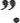 Dios nos ha revelado a través del Espíritu Santo la promesa del paraíso - extremo felicidad y vida interminable con un Dios que todo lo ama, lo cual está más allá del entendimiento humano.Oremos para que nuestra fe y esperanza en la promesa del paraíso, crezca continuamente, y con la ayuda del Espíritu Santo lleve a otros a la salvación por medio de Jesucristo nuestro Señor, Amén. Dios los bendiga.